Příloha č. 6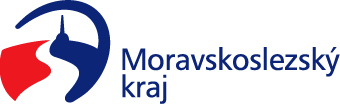 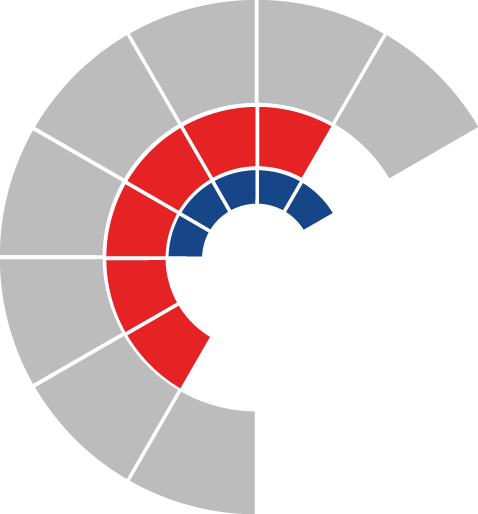 						   Výbor sociální zastupitelstva kraje 										Výpis z usneseníČíslo jednání:	24		Datum konání:	13. 5. 2024Číslo usnesení: 24/237Výbor sociální zastupitelstva krajed o p o r u č u j ezastupitelstvu krajerozhodnoutposkytnout účelové dotace z rozpočtu Moravskoslezského kraje na rok 2024 v rámci dotačního programu „Program na podporu aktivit sociálního podnikání v Moravskoslezském kraji na rok 2024“ žadatelům dle přílohy č. 1 tohoto usnesení a uzavřít s těmito žadateli smlouvu o poskytnutí dotace poskytnout účelové dotace z rozpočtu Moravskoslezského kraje na rok 2024 v rámci dotačního programu „Program na podporu aktivit sociálního podnikání v Moravskoslezském kraji na rok 2024“ náhradním žadatelům dle přílohy č. 2 tohoto usnesení postupem podle čl. VIII. dotačního programu a uzavřít s těmito žadateli smlouvu o poskytnutí dotace a uzavřít s těmito žadateli smlouvu o poskytnutí dotace  neposkytnout účelové dotace z rozpočtu Moravskoslezského kraje na rok 2024 v rámci dotačního programu „Program na podporu aktivit sociálního podnikání v Moravskoslezském kraji na rok 2024“ žadatelům dle přílohy č. 3 tohoto usnesení s odůvodněním dle předloženého materiáluZa správnost vyhotovení:Bc. Peter HančinV Ostravě dne 13. 5. 2024Ing. Jiří Carbolpředseda výboru sociálního